Аппликация  День ПобедыЦель: Закрепить умение вырезать детали, развивать композиционные умения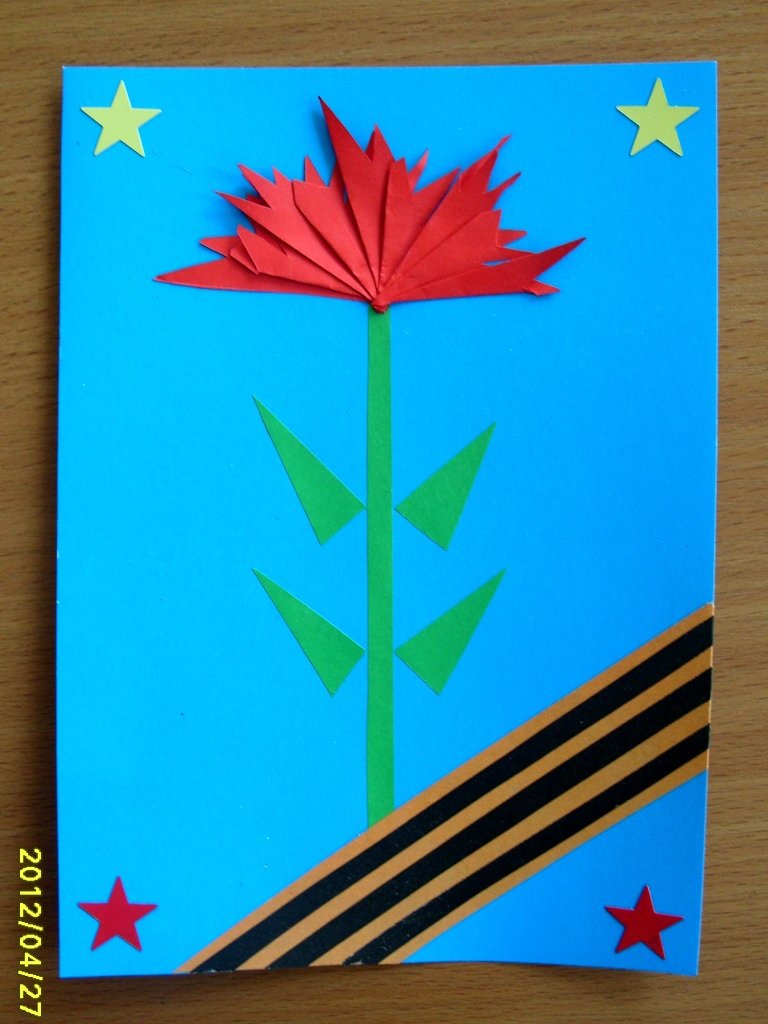 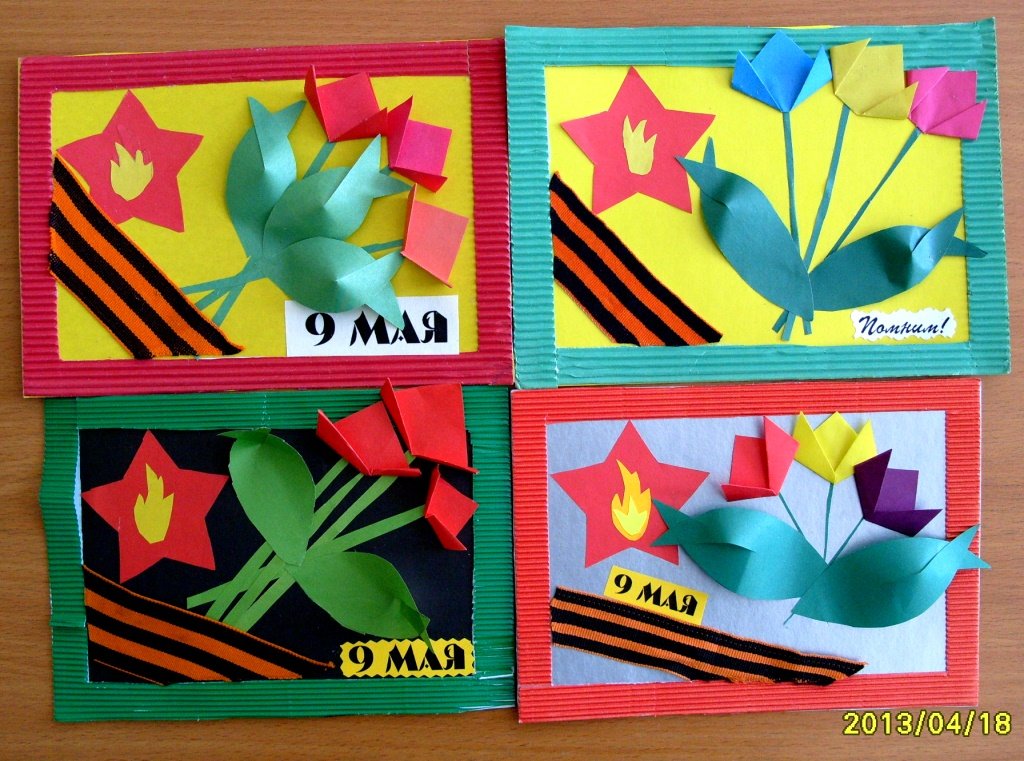 